   СОВЕТ   ДЕПУТАТОВМУНИЦИПАЛЬНОГО ОБРАЗОВАНИЯ «ВОТКИНСКИЙ РАЙОН»«ВОТКА ЁРОС»МУНИЦИПАЛ КЫЛДЫТЭТЫСЬ ДЕПУТАТЪЁСЛЭН КЕНЕШСЫР Е Ш Е Н И Е«19» ноября   2019  года                                                                                    №257г. ВоткинскО назначении публичных слушаний по вопросупреобразования поселений, входящих в состав Воткинского  муниципального района, путемих объединения в Воткинский  муниципальный округУдмуртской Республики        В соответствии со статьями 13, 28 Федерального закона от 06 октября 2003 года №131-ФЗ «Об общих принципах организации местного самоуправления в Российской Федерации», Положением о публичных слушаниях в муниципальном образовании «Воткинский район», утвержденным решением Совета депутатов  муниципального образования «Воткинский район»  от  18.06.2015 №250 «Об утверждении Положения о публичных слушаниях в муниципальном образовании «Воткинский район»,  руководствуясь Уставом муниципального образования «Воткинский район», Совет депутатов муниципального образования «Воткинский район» р е ш а е т:	1. Выдвинуть инициативу  преобразования муниципального образования «Болгуринское», муниципального образования «Большекиварское», муниципального образования «Верхнеталицкое», муниципального образования «Гавриловское», муниципального образования «Июльское», муниципального образования «Камское», муниципального образования «Кварсинское», муниципального образования «Кукуевское», муниципального образования «Нововолковское», муниципального образования «Первомайское», муниципального образования «Перевозинское», муниципального образования «Светлянское» ,  входящих в состав Воткинского  муниципального района, не влекущим изменение границ иных муниципальных образований, путем их объединения в Воткинский  муниципальный округ Удмуртской Республики.          2. Назначить проведение публичных слушаний в муниципальном образовании «Воткинский	 район» по обсуждению вопроса о преобразовании  путем объединения муниципального образования «Болгуринское», муниципального образования «Большекиварское», муниципального образования «Верхнеталицкое», муниципального образования «Гавриловское», муниципального образования «Июльское», муниципального образования «Камское», муниципального образования «Кварсинское», муниципального образования «Кукуевское», муниципального образования «Нововолковское», муниципального образования «Первомайское», муниципального образования «Перевозинское», муниципального образования «Светлянское»,  входящих в состав Воткинского  муниципального района, не влекущим изменение границ иных муниципальных образований, путем их объединения в Воткинский  муниципальный округ Удмуртской Республики на 20 декабря  2019 года в 17.10 часов.          3. Определить место проведения публичных слушаний  зал заседаний  Администрации муниципального образования «Воткинский район»  по адресу УР г. Воткинск ул. Красноармейская д. 43а.	4. Подготовку и проведение публичных слушаний возложить на Администрацию муниципального образования «Воткинский район».       5. Предложения по вопросу преобразования поселений, входящих в состав Воткинского муниципального района, путем их объединения в Воткинский  муниципальный округ Удмуртской Республики принимаются от граждан, постоянно проживающих на территории Воткинского района и достигших 18 лет.	6. Предложения граждан принимаются со дня опубликования  (обнародования) настоящего решения по 19.12.2019г   включительно. Предложения граждан, направленные по истечении указанного срока, не рассматриваются. Предложения граждан направляются в письменном виде.     7. Предложения по вопросу преобразования поселений, входящих в состав Воткинского  муниципального района, путем их объединения в Воткинский муниципальный округ Удмуртской Республики принимаются Администрацией муниципального образования «Воткинский район»  в рабочие дни с 8.00 час.до 17.00  час., в пятницу с 8.00 час. до 16.00 час.  по адресу: г. Воткинск ул. Красноармейская д. 43 а каб. 58 , тел. 5-14-89 , либо направляются по почте по указанному адресу с пометкой на конверте «по проведению публичных слушаний по вопросу преобразования поселений, входящих в состав Воткинского  муниципального района, путем их объединения в Воткинский  муниципальный округ Удмуртской Республики».      7. Участие граждан в обсуждении указанного вопроса, принятие и рассмотрение поступивших предложений проводится в порядке, установленном Положением о публичных слушаниях в муниципальном образовании «Воткинский район».     8. Направить настоящее решение в представительные органы муниципального образования «Болгуринское», муниципального образования «Большекиварское», муниципального образования «Верхнеталицкое», муниципального образования «Гавриловское», муниципального образования «Июльское», муниципального образования «Камское», муниципального образования «Кварсинское», муниципального образования «Кукуевское», муниципального образования «Нововолковское», муниципального образования «Первомайское», муниципального образования «Перевозинское», муниципального образования «Светлянское», входящие в состав Воткинского муниципального района, для обсуждения и принятия соответствующих решений по результатам публичных слушаний.7. Опубликовать (обнародовать) настоящее решение в Вестнике правовых актов муниципального образования «Воткинский район», на официальном сайте муниципального образования «Воткинский  район».8. Настоящее решение вступает в силу со дня его принятияПредседатель Совета депутатов муниципального образования«Воткинский район» УР							М.А. Назаров Глава муниципального образования «Воткинский район»                                                                          И.П. Прозоровг. Воткинск«19» ноября  2019 года№ 257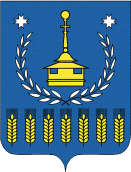 